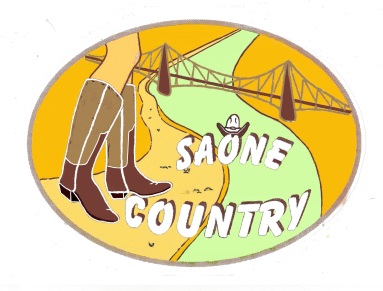 FICHE D’INSCRIPTION  2021 – 2022Les cours ont tous lieu à la salle des fêtes de Jassans.Les chèques seront encaissables en octobre, novembre et décembre 2021 et libellés à l’ordre de Saône Country. L’inscription est définitive à réception du règlement.L’adhérent s’engage :à s’assurer individuellement et en responsabilité civile ; à s’assurer de son aptitude à la pratique de la danse auprès de son médecin ; à présenter un pass sanitaire complet ou 1 test PCR négatif (72h maxi) ;à respecter les consignes sanitaires en vigueur selon les arrêtés préfectoraux et municipaux ;à prendre connaissance du règlement intérieur et à le respecter ;à accepter la diffusion sur le site de Saône Country de toute image ou vidéo dans le cadre      des activités de l’association.Date :                                                                           Signature : SAÔNE COUNTRYAssociation de danse en ligne333 rue de la mairie01480 JASSANS RIOTTIERSite : http://www.saonecountry.comTel : 04 74 67 32 08    ou   04 74 00 85 97Courriel : saonecountry01@gmail.comNOM – PRÉNOMADRESSECourriel (écrire très lisiblement)Téléphone fixeTel. Portable                          Cochez  →1er cours2ème cours° 130 €/personne pour 1 cours à l’année, à régler en 1, 2, ou 3 chèques au maximum, de  50, 40 et 40 € ;°  160 €/personne pour 2 cours (principal + 1 supplémentaire), à régler en 1 ou 3 chèques de 60, 50 et 50 €.Lundi : 19h - 20h15 Débutant° 130 €/personne pour 1 cours à l’année, à régler en 1, 2, ou 3 chèques au maximum, de  50, 40 et 40 € ;°  160 €/personne pour 2 cours (principal + 1 supplémentaire), à régler en 1 ou 3 chèques de 60, 50 et 50 €.Lundi : 20h30 - 21h45Novice-Intermédiaire(+ de 2 années de pratique)° 130 €/personne pour 1 cours à l’année, à régler en 1, 2, ou 3 chèques au maximum, de  50, 40 et 40 € ;°  160 €/personne pour 2 cours (principal + 1 supplémentaire), à régler en 1 ou 3 chèques de 60, 50 et 50 €.Mercredi : 19h - 20h15    Novice (2ème année)° 130 €/personne pour 1 cours à l’année, à régler en 1, 2, ou 3 chèques au maximum, de  50, 40 et 40 € ;°  160 €/personne pour 2 cours (principal + 1 supplémentaire), à régler en 1 ou 3 chèques de 60, 50 et 50 €.Jeudi : 19h - 20h15Intermédiaire-Avancé(+ de 3 années de pratique)° 130 €/personne pour 1 cours à l’année, à régler en 1, 2, ou 3 chèques au maximum, de  50, 40 et 40 € ;°  160 €/personne pour 2 cours (principal + 1 supplémentaire), à régler en 1 ou 3 chèques de 60, 50 et 50 €.